SZPITAL SPECJALISTYCZNY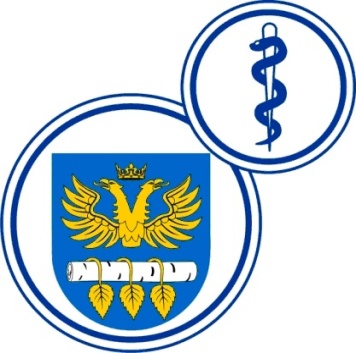 W BRZOZOWIEPODKARPACKI OŚRODEK ONKOLOGICZNYim. Ks. Bronisława MarkiewiczaADRES:  36-200  Brzozów, ul. Ks. J. Bielawskiego 18tel./fax. (013) 43 09  587www.szpital-brzozow.pl         e-mail: zampub@szpital-brzozow.pl__________________________________________________________________________________Sz.S.P.O.O. SZPiGM 3810/20/2023                                                         Brzozów 15.03.2023 r.ZAWIADOMIENIE o wyniku postępowaniaNa podstawie art. 253 ustawy Prawo zamówień publicznych, Szpital Specjalistyczny w Brzozowie Podkarpacki Ośrodek Onkologiczny im. Ks. B. Markiewicza, zawiadamia że w wyniku organizowanego postępowania na wybór wykonawcy dostawy nabiału, wybrano ofertę firmy:oferta nr 2Spółdzielnia Mleczarska Mlekovitaul. Ludowa 12218-200 Wysokie MazowieckieNIP: 722-000-23-29wielkość przedsiębiorstwa: duże cena oferty: 478.210,00 zł. bruttotermin dostawy: 1 dzieńzestawienie ofert:oferta nr 1Okręgowa Spółdzielnia Mleczarska36-220 Jasienica Rosielna 208NIP: 686-000-09-42wielkość przedsiębiorstwa: średniecena oferty: 509.760,00 zł. bruttotermin dostawy: 1 dzieńoferta nr 2Spółdzielnia Mleczarska Mlekovitaul. Ludowa 12218-200 Wysokie MazowieckieNIP: 722-000-23-29wielkość przedsiębiorstwa: duże cena oferty: 478.210,00 zł. bruttotermin dostawy: 1 dzieńkryteria oceny ofert: cena oferty	            -    60 pkt.termin dostawy           -    40 pkt.ocena ofert:oferta nr 1Okręgowa Spółdzielnia Mleczarska36-220 Jasienica Rosielna 208NIP: 686-000-09-42wielkość przedsiębiorstwa: średniecena oferty: 509.760,00 zł. bruttotermin dostawy: 1 dzieńcena oferty		-      56,28  pkt.termin dostawy	-      40,00  pkt.razem:			-      96,28  pkt.oferta nr 2Spółdzielnia Mleczarska Mlekovitaul. Ludowa 12218-200 Wysokie MazowieckieNIP: 722-000-23-29wielkość przedsiębiorstwa: duże cena oferty: 478.210,00 zł. bruttotermin dostawy: 1 dzieńcena oferty		-      60,00  pkt.termin dostawy	-      40,00  pkt.razem:			-    100,00  pkt.